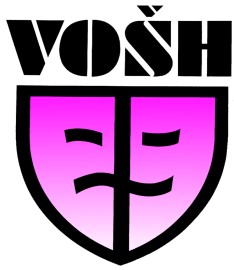 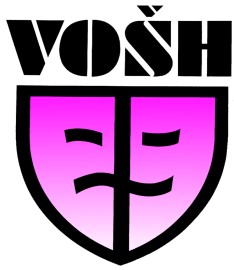             Přihláška na Loutkařský workshop- Loutky z rychlíkuPořádá: Vyšší odborná škola herecká s. r. o. ve spolupráci s Akademií Literárních novinKontaktní osoba:Kateřina Stehlíková Tel. 603 836 149email: studijni@vosherecka.cz            Přihláška na Loutkařský workshop- Loutky z rychlíkuPořádá: Vyšší odborná škola herecká s. r. o. ve spolupráci s Akademií Literárních novinKontaktní osoba:Kateřina Stehlíková Tel. 603 836 149email: studijni@vosherecka.cz            Přihláška na Loutkařský workshop- Loutky z rychlíkuPořádá: Vyšší odborná škola herecká s. r. o. ve spolupráci s Akademií Literárních novinKontaktní osoba:Kateřina Stehlíková Tel. 603 836 149email: studijni@vosherecka.cz            Přihláška na Loutkařský workshop- Loutky z rychlíkuPořádá: Vyšší odborná škola herecká s. r. o. ve spolupráci s Akademií Literárních novinKontaktní osoba:Kateřina Stehlíková Tel. 603 836 149email: studijni@vosherecka.czPříjmeníJménoRodné čísloDatum narozeníAdresa trvalého bydlištěTelefonEmailDatumPodpisÚčastníkem workshopu se zájemce stává až po uhrazení workshopu. Kapacita workshopu je omezená a přednost mají dříve přihlášení zájemci. Při nenaplnění kapacity nebude workshop otevřen a účastníkům budou navráceny peníze. V případě, že se účastník na workshop nedostaví, platba se nevrací.  Těšíme se na Vás!Platbu zasílejte na bankovní účet: 2109828783/2700.Účastníkem workshopu se zájemce stává až po uhrazení workshopu. Kapacita workshopu je omezená a přednost mají dříve přihlášení zájemci. Při nenaplnění kapacity nebude workshop otevřen a účastníkům budou navráceny peníze. V případě, že se účastník na workshop nedostaví, platba se nevrací.  Těšíme se na Vás!Platbu zasílejte na bankovní účet: 2109828783/2700.Účastníkem workshopu se zájemce stává až po uhrazení workshopu. Kapacita workshopu je omezená a přednost mají dříve přihlášení zájemci. Při nenaplnění kapacity nebude workshop otevřen a účastníkům budou navráceny peníze. V případě, že se účastník na workshop nedostaví, platba se nevrací.  Těšíme se na Vás!Platbu zasílejte na bankovní účet: 2109828783/2700.Účastníkem workshopu se zájemce stává až po uhrazení workshopu. Kapacita workshopu je omezená a přednost mají dříve přihlášení zájemci. Při nenaplnění kapacity nebude workshop otevřen a účastníkům budou navráceny peníze. V případě, že se účastník na workshop nedostaví, platba se nevrací.  Těšíme se na Vás!Platbu zasílejte na bankovní účet: 2109828783/2700.